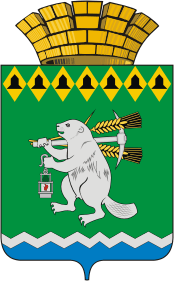 Дума Артемовского городского округаVI созыв77 заседание         РЕШЕНИЕот 24 декабря 2020 года                                                                                  № 753О результатах публичных слушаний по проекту решения Думы Артемовского городского округа «О внесении изменений в Устав Артемовского городского округа»В целях приведения Устава Артемовского городского округа в соответствие с Федеральным законом от 06.10.2003 № 131-ФЗ «Об общих принципах организации местного самоуправления в Российской Федерации», по инициативе Думы Артемовского городского округа 10 декабря 2020 года состоялись публичные слушания по обсуждению проекта решения Думы Артемовского городского округа «О внесении изменений в Устав Артемовского городского округа».Проект решения Думы Артемовского городского округа «О внесении изменений в Устав Артемовского городского округа» (далее - Проект решения) опубликован в газете «Артемовский рабочий» и размещен на официальном сайте Думы Артемовского городского округа.  Предложений по Проекту решения в Думу Артемовского городского округа не поступало. Заслушав информацию о результатах публичных слушаний по обсуждению проекта решения Думы Артемовского городского округа «О внесении изменений в Устав Артемовского городского округа» от 10 декабря 2020 года, изучив протокол заседания публичных слушаний, на основании статьи 10 Положения о порядке организации и проведении публичных слушаний на территории Артемовского городского округа, принятого решением Артемовской Думы от 22.12.2005 № 612 (с изменениями),Дума Артемовского городского округа РЕШИЛА:1.	Информацию о  результатах публичных слушаний по вопросу
«Обсуждение проекта решения Думы Артемовского городского округа «О
внесении  изменений  в Устав Артемовского  городского округа» от 10 декабря 2020 года, принять к сведению (прилагается).Настоящее   решение   опубликовать   в   газете   «Артемовский
рабочий» и разместить на официальном сайте Думы Артемовского городского округа в информационно-телекоммуникационной сети «Интернет». Контроль    исполнения    настоящего    решения    возложить    на
постоянную      комиссию      по      вопросам      местного      самоуправления, нормотворчеству и регламенту.Заместитель председателя Думы Артемовского городского округа, исполняющий полномочия председателя Думы Артемовского городского округа					  П.В.Вяткин